Hybrid Training Schedule 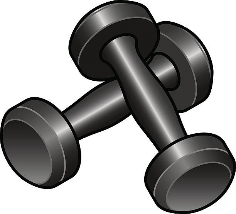 Starts Wednesday, July 6th        Description: A combination of cardio, resistance, and core movements that will increases your endurance, fire up your metabolism, and improve your strength. All equipment will be provided. Please feel free to bring your own if you prefer.Equipment: Light weights, medium weights, workout matDuration: 45 minutesInstructor: Ashley Wallace  Mondays: 7:45pm – 8:30pmTuesdays: 5:30am – 6:15amWednesdays: 7:45pm – 8:30pmThursdays: 5:30am – 6:15amFridays: 5:30am – 6:15am12:15pm –1:00pmNO CLASSES: JULY  18th - 22nd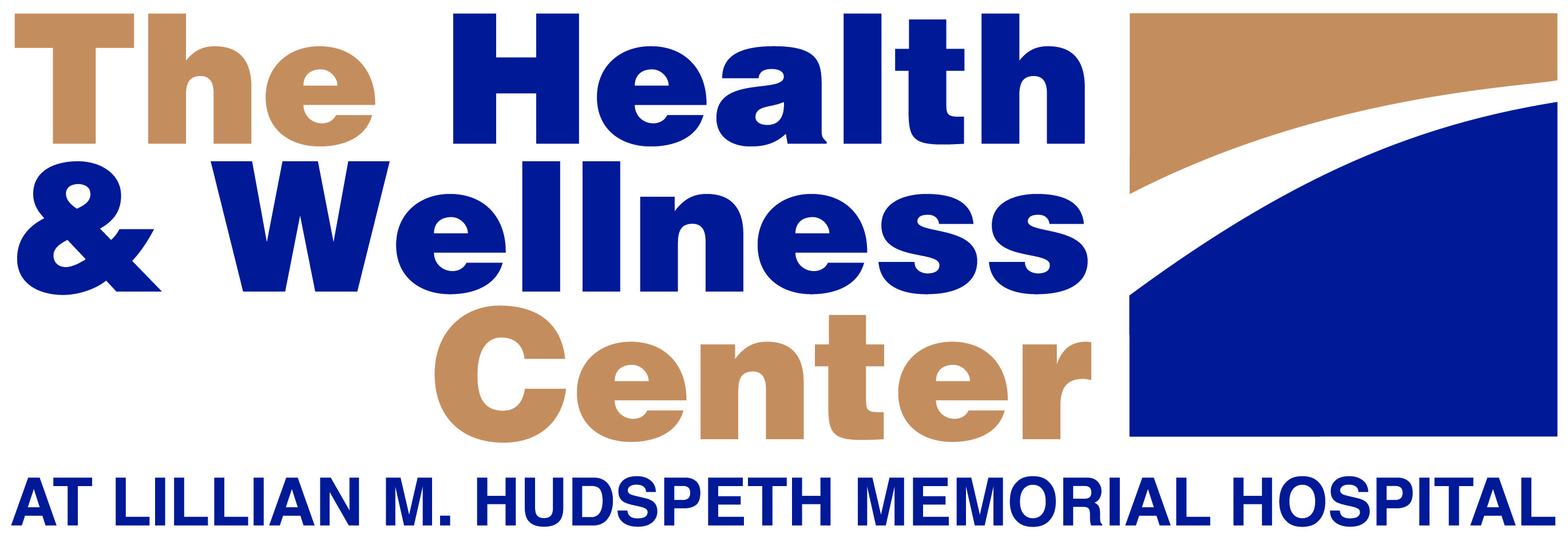 